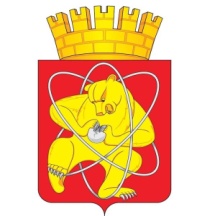 Муниципальное образование «Закрытое административно – территориальное образование  Железногорск Красноярского края»АДМИНИСТРАЦИЯ ЗАТО г. ЖЕЛЕЗНОГОРСКПОСТАНОВЛЕНИЕ 08.04.2019                                                                                                         			   770г. ЖелезногорскО внесении изменений в постановление Администрации ЗАТО г. Железногорск от 15.11.2017 № 1877 «Об оказании имущественной поддержки социально ориентированным некоммерческим организациям» Руководствуясь Федеральным законом от 06.10.2003 № 131-ФЗ "Об общих принципах организации местного самоуправления в Российской Федерации", статьей 31.1 Федерального закона от 12.01.1996 № 7-ФЗ "О некоммерческих организациях", Уставом муниципального образования "Закрытое административно-территориальное образование Железногорск Красноярского края", Решением Совета депутатов ЗАТО г. Железногорск от 07.07.2016 № 10-43Р "Об утверждении Порядка формирования, ведения, обязательного опубликования перечня муниципального имущества, входящего в состав Муниципальной казны ЗАТО Железногорск, свободного от прав третьих лиц (за исключением имущественных прав некоммерческих организаций), которое может быть предоставлено во владение и (или) пользование социально ориентированным некоммерческим организациям на долгосрочной основе", Решением Совета депутатов ЗАТО г. Железногорск от 07.07.2016 № 10-44Р "Об утверждении Положения о предоставлении муниципального имущества, входящего в состав Муниципальной казны ЗАТО Железногорск, социально ориентированным некоммерческим организациям", в целях оказания имущественной поддержки социально ориентированным некоммерческим организациям путем передачи во владение и (или) в пользование муниципального имуществаПОСТАНОВЛЯЮ:Внести следующие изменения в приложение № 4 к постановлению Администрации ЗАТО г. Железногорск от 15.11.2017 № 1877 «Об оказании имущественной поддержки социально ориентированным некоммерческим организациям»:В абзаце 3 пункта 6.3.2 <*> слова «нежилых зданий» заменить словами «нежилого здания (помещения)», после слов «объектом аренды» дополнить словами «и/или безвозмездного пользования»;В абзаце 3 пункта 6.3.2 <**> слова «арендованного (используемого) имущества» заменить словами «объекта»;В пункте 6.8 слова «договора аренды» заменить словами «договора безвозмездного пользования»;В пункте 6.13. слова «заключить договор аренды земельного участка» заменить словами «оформить право пользования земельным участком».Управлению делами Администрации ЗАТО г. Железногорск (Е.В. Андросова) довести настоящее постановление до сведения населения через газету «Город и горожане».Отделу общественных связей Администрации ЗАТО г. Железногорск (И.С. Пикалова) разместить настоящее постановление на официальном сайте муниципального образования «Закрытое административно-территориальное образование Железногорск Красноярского края» в информационно - телекоммуникационной сети «Интернет». Контроль над исполнением настоящего постановления возложить на первого заместителя Главы ЗАТО г. Железногорск по жилищно-коммунальному хозяйству С.Е. Пешкова.Настоящее постановление вступает в силу после его официального опубликования.Глава ЗАТО г. Железногорск							И.Г. Куксин